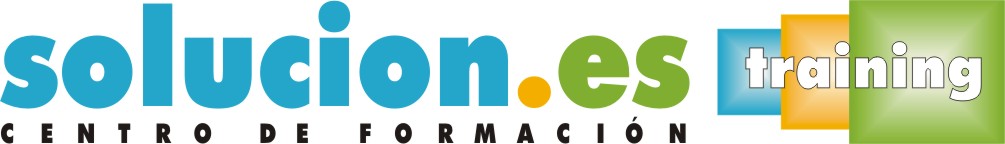  Curso On LineFACTURAPLUS 2013 Objetivos:OBJETIVO GENERAL- Controlar la gestión de stocks y ventas de una empresa con ayuda de la aplicación informática FacturaPlus Élite.OBJETIVOS ESPECÍFICOS- Añadir y configurar empresas en la aplicación.- Gestionar los ficheros maestros de la aplicación: clientes, artículos, etc.- Administrar las ventas: desde el presupuesto hasta la entrega.- Proceso de facturación: desde la emisión de la factura hasta su cobro.- Control del almacén.- Configuración de documentos de la empresa: facturas, recibos, etc.- Emisión de informes en forma de listado, gráfico o mapa.- Realizar y recuperar copias de seguridad.- Controlar el acceso a la información de los distintos usuarios.Temario:1. Aspectos previos2. Familiarización con FacturaPlus3. Añadir y configurar empresas4. Las tablas generales5. Agentes, almacenes, transportistas y proveedores6. El fichero de clientes7. El fichero de artículos8. Ventas: pedidos y albaranes9. Ventas: presupuestos, promociones y tarifas10. Emisión de facturas11. Remesas y cobro, comisiones y rappels12. El control del almacén13. La configuración de documentos14. Informes y gráficos en FacturaPlus15. Seguridad en FacturaPlus